Name of Journal: WORL JOURNAL OF GASTROENTEROLOGY ENDOSCOPY Manuscript NO: 37285Manuscript Type: OBSERVATIONAL STUDYTitle: Endoscopic ultrasound-guided drainage of pancreatic walled-off necrosis using self-expanding metal stents without fluoroscopyBraden B et al. EUS-guided metal stent placement without X-ray Barbara Braden, Professor, Andreas Koutsoumpas, MD, Michael A Silva1, MD, Zahir Soonawalla1, MD, Christoph F Dietrich2, ProfessorFunding:No funding was received for this study.Barbara Braden, Oxford, UK 18/02/2018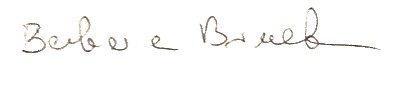 Professor Barbara Braden MD PhD FEBGTranslational Gastroenterology UnitOxford University Hospitals NHS Foundation TrustHeadley WayOxford, UKOX3 9 DU